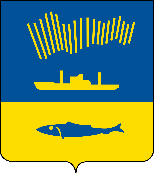 АДМИНИСТРАЦИЯ ГОРОДА МУРМАНСКАП О С Т А Н О В Л Е Н И Е                                                                                                               №     В соответствии с Федеральными законами от 06.10.2003 № 131-ФЗ       «Об общих принципах организации местного самоуправления в Российской Федерации», от 27.07.2010 № 210-ФЗ «Об организации предоставления государственных и муниципальных услуг», Уставом муниципального образования город Мурманск, постановлениями администрации города Мурманска от 26.02.2009 № 321 «О Порядке разработки и утверждения административных регламентов предоставления муниципальных услуг в муниципальном образовании город Мурманск», от 11.01.2013 № 01 «О  Порядке подачи и рассмотрения жалоб на решения и действия (бездействие) исполнительно-распорядительного органа местного самоуправления – администрации города Мурманска (структурных подразделений администрации города Мурманска), ее должностных лиц, муниципальных служащих, подведомственных администрации города Мурманска     учреждений и их должностных лиц, предоставляющих муниципальные   услуги» п о с т а н о в л я ю: 1. Внести в приложение к постановлению администрации города Мурманска от 15.12.2011 № 2537 «Об утверждении административного регламента предоставления муниципальной услуги «Перевод жилого помещения в нежилое помещение и нежилого помещения в жилое помещение» (в ред. постановлений администрации города Мурманска от 25.06.2012 №, от 30.05.2013 № 1303, от 07.10.2013 №, от 11.07.2014 №, от 11.03.2015 №, от 03.02.2016 № 224, от 15.11.2016 № 3470, от 29.12.2016 № 4026,  от 28.03.2017 № 806, от 04.07.2017 № 2172, от 29.01.2018 № 164, от  31.07.2018 № 2368 от 31.07.2018, от 23.11.2018 № 4042) изменение:- подпункт «б» пункта 5.5 раздела 5 Досудебный (внесудебный) порядок обжалования решений и действий (бездействия), принимаемых и выполняемых (невыполняемых) при предоставлении муниципальной услуги после слов «печатью заявителя» дополнить словами «(в случаях, когда наличие печати предусмотрено действующим законодательством)». 2. Отделу информационно-технического обеспечения и защиты информации администрации города Мурманска (Кузьмин А.Н.) разместить настоящее постановление на официальном сайте администрации города Мурманска в сети Интернет. 3. Редакции газеты «Вечерний Мурманск» (Хабаров В.А.) опубликовать настоящее постановление.4. Настоящее постановление вступает в силу со дня официального опубликования.5. Контроль за выполнением настоящего постановления возложить на  заместителя главы администрации города Мурманска Изотова А.В.     Глава администрации города Мурманска	                                                                          А.И. Сысоев      